КАРАР		                        		      ПОСТАНОВЛЕНИЕ«02» октябрь  2017й                     № 02-06-48               «02» октября 2017г.В целях повышения уровня благоустройства села Урман и создания комфортной и эстетической территории жизнедеятельности, в соответствии со статьей 16 Федерального закона от 6 октября 2003 года № 131-ФЗ «Об общих принципах организации местного самоуправления в Российской Федерации», Постановлением Правительства Российской Федерации от 10 февраля 2017 года № 169 «Об утверждении Правил предоставления и распределения субсидий из федерального бюджета бюджетам субъектов Российской Федерации на поддержку государственных программ субъектов Российской ФедерацииПОСТАНОВЛЯЮ:Утвердить Порядок и сроки представления, рассмотрения и оценки предложений граждан, организаций о включении  дворовых территорий многоквартирных домов сельского поселения Урманский сельсовет муниципального района Иглинский район Республики Башкортостан в муниципальную программу «Формирование современной городской среды сельского поселения Урманский сельсовет муниципального района Иглинский район Республики Башкортостан на 2018-2022 год» согласно Приложению № 1. Утвердить Порядок и сроки представления, рассмотрения и оценки предложений граждан, организаций о включении  в муниципальную программу «Формирование современной городской среды сельского поселения Урманский сельсовет муниципального района Иглинский район Республики Башкортостан на 2017 год» общественных территорий с. Урман согласно Приложению № 2.Утвердить Положение о форме, порядке и сроках общественного обсуждения проекта  муниципальной программы «Формирование современной городской среды на территории сельского поселения   Урманский сельсовет муниципального района Иглинский  район Республики Башкортостан на 2018-2022 гг.» согласно Приложению № 3.Настоящее постановление разместить на официальном сайте сельского поселения Урманский сельсовет муниципального района Иглинский район Республики Башкортостан http://sp-urman.ru/, на информационном стенде в здании администрации сельского поселения Урманский сельсовет муниципального района Иглинский район Республики Башкортостан по адресу: с. Урман, ул. Калинина, д. 30.3. Контроль за выполнением настоящего постановления оставляю за собой.Глава сельского поселения:                                                      Р.Б. КалкамановПриложение № 1 к постановлению администрации сельского  поселения Урманский сельсоветмуниципального района Иглинский район Республики Башкортостан   от 02.10.2017 г. № 02-06-48ПОРЯДОКи сроки представления, рассмотрения и оценки предложений граждан, организаций о включении  дворовых территорий многоквартирных домов сельского поселения Урманский сельсовет муниципального района Иглинский район Республики Башкортостан в муниципальную программу «Формирование современной городской среды сельского поселения Урманский сельсовет муниципального района Иглинский район Республики Башкортостан на 2018-2022 год»1. Настоящий Порядок, разработан в целях реализации муниципальной программы «Формирование современной городской среды на территории сельского поселения Урманский сельсовет муниципального района Иглинский район Республики Башкортостан на 2018-2022 год», определяет условия и критерии отбора дворовых территорий многоквартирных домов (далее - отбор дворовых территорий МКД) для включения дворовых территорий сельского поселения Иглинский сельсовет муниципального района Урманский район Республики Башкортостан в муниципальную программу «Формирование современной городской среды на территории сельского поселения Иглинский сельсовет муниципального района Иглинский район Республики Башкортостан на 2018-2022 год» (далее по тексту - перечень дворовых территорий). Перечень дворовых территорий многоквартирных домов формируется из числа дворовых территорий многоквартирных домов, претендующих на получение бюджетных средств и принявших участие в отборе дворовых территорий МКД. 2. Основные понятия, используемые в настоящем Порядке: Отбор дворовой территории – процесс представления, рассмотрения и оценки предложений заинтересованных лиц о включении дворовой территории многоквартирных домов в муниципальную программу 2018-2022 года.Дворовые территории многоквартирных домов – совокупность территорий, прилегающих к многоквартирным домам, с расположенными на них объектами, предназначенными для обслуживания и эксплуатации таких домов, и элементами благоустройства этих территорий, в том числе местами стоянки автотранспортных средств, тротуарами и автомобильными дорогами, включая автомобильные дороги, образующие проезды к территориям, прилегающим к многоквартирным домам.Заинтересованные лица – собственники помещений в многоквартирных домах, собственники иных зданий и сооружений, расположенных в границах дворовой территории, подлежащей благоустройству.Участник отбора – физическое или юридическое лицо, уполномоченное общим собранием собственников помещений в многоквартирном доме, на формирование и подачу заявки, согласование дизайн-проекта благоустройства дворовой территории, а также на участие в контроле, в том числе промежуточном, и приемке работ по благоустройству дворовой территорииУправляющая организация – организация (УК, ТСЖ, ЖСК и т.д.), управляющая многоквартирным домом, расположенным в границах дворовой территории, подлежащей благоустройству.Общественная комиссия – комиссия, созданная на муниципальном уровне для контроля и координации за ходом выполнения муниципальной программы «Формирование комфортной городской среды», организации общественного обсуждения, проведения комиссионной оценки предложений заинтересованных лиц, в состав которой входят представители органов местного самоуправления, политических партий и движений, общественных организаций и иных заинтересованных лиц.Элементы благоустройства дворовой территории – декоративные, планировочные, конструктивные решения, элементы ландшафта, различные виды оборудования и оформления, малые архитектурные формы, информационные конструкции, некапитальные нестационарные сооружения, используемые как составные части благоустройства, а также система организации пользователей дворовой территории.Дизайн-проект благоустройства дворовой территории – документация, содержащая описание проекта благоустройства дворовой территории в текстовой и графической форме, определяющая проектные решения по функциональному зонированию дворовой территории, благоустройству каждой из зон, а также включающая перечень и стоимость работ. Функциональное зонирование дворовой территории – выделение в процессе проектирования участков дворовой территории, различных по своему функциональному назначению (зона спорта, детская зона, зона отдыха, хозяйственная зона, зона парковки автотранспорта и т. д.).Нормируемый комплекс элементов благоустройства дворовой территории – необходимое  минимальное сочетание элементов благоустройства для создания на дворовой территории экологически благоприятной, безопасной, удобной и привлекательной среды.Минимальный перечень видов работ по благоустройству дворовых территорий – перечень работ по созданию нормируемого комплекса элементов благоустройства дворовой территории на 2018-2022 годы, к которым отнесены:а) ремонт дворовых проездов; б) обеспечение освещения дворовых территорий;в) установка скамеек;г) установка урн;формирование современной городской среды – комплекс мероприятий, направленных на улучшение санитарного, экологического и эстетического состояния дворовой территории; заявка – заявка на участие в отборе дворовых территорий многоквартирных домов для формирования адресного перечня для включения дворовых территорий сельского поселения Урманский сельсовет муниципального района Иглинский район Республики Башкортостан по форме, указанной в приложении № 1 к настоящему Порядку; акт обследования дворовых территорий многоквартирных домов – документ, составленный по форме, указанной в приложении № 2 к настоящему Порядку, на основании осмотра дворовых территорий, содержащий перечень имеющихся дефектов и их объемов, подписанный представителями управляющей организации (товарищества собственников жилья, жилищного или иного специализированного потребительского кооператива), собственников помещений многоквартирного дома (при наличии - старшим по дому); Организатор отбора - администрация сельского поселения Урманский сельсовет муниципального района Иглинский район Республики Башкортостан3. Для участия в отборе дворовых территорий многоквартирных домов участники отбора должны выполнить следующие условия: 1) собственниками помещени т  й в многоквартирном доме осуществлен выбор способа управления многоквартирным домом; 2) проведено обследование дворовой территории многоквартирного дома, составлен акт обследования дворовой территории; 3) общим собранием собственников помещений в многоквартирном доме принято решение об участии в отборе дворовых территорий МКД для включения дворовых территорий сельского поселения Урманский сельсовет муниципального района Иглинский район Республики Башкортостан. Указанное решение принимается большинством голосов от общего числа голосов, принимающих участие в данном собрании собственников помещений в многоквартирном доме и оформляется протоколом по форме, указанной в приложении 3 к настоящему Порядку.4. Организатор отбора готовит сообщение о проведении отбора дворовых территорий многоквартирных домов, которое подлежит официальному опубликованию в печатных средствах массовой информации и размещению на официальном сайте сельского поселения Урманский сельсовет муниципального района Иглинский район Республики Башкортостан: http://sp-urman.ru/5. Заявка на участие в отборе дворовых территорий многоквартирных домов подается участником отбора Организатору отбора в письменной форме в срок, установленный в сообщении о проведении отбора дворовых территорий МКД.  Заявка может быть подана физическим или  юридическим (управляющей компанией, ТСЖ, ЖСК и т.д.) лицом, уполномоченным на это протоколом общего собрания собственников.В целях осуществления благоустройства дворовой территории в рамках муниципальной программы заинтересованные лица вправе выбрать виды работ, предполагаемые к выполнению на дворовой территории, из следующих перечней:- минимальный перечень работ:а) ремонт дворовых проездов;б) обеспечение освещения дворовых территорий;в) установка скамеек;г) установка урн;Заявка регистрируется специалистом, который делает отметку на заявке о получении такой заявки с указанием даты и времени ее получения.Срок подачи заявок должен составлять не менее 1 месяца с момента опубликования сообщения на сайте организатора отбора о проведении отбора. В случае внесения изменений в настоящий ПОРЯДОК после официального опубликования срок подачи заявок должен быть увеличен не менее чем на 7 дней. Все листы заявки и прилагаемые документы на участие в отборе дворовых территорий многоквартирных домов должны быть прошиты и пронумерованы. 6. К заявке прилагаются следующие документы: 1) заверенные копии протоколов с листами голосования общего собрания собственников помещений в многоквартирном доме с листами голосования , оформленные в соответствии с требованиями Жилищного кодекса Российской Федерации2) акт обследования дворовых территорий многоквартирных домов; 3) копии устава, свидетельства о государственной регистрации и о постановке на налоговый учет для участника отбора – юридического лица; Ответственность за достоверность сведений в заявке и прилагаемых к ней документах, несут заинтересованные лица, представившие их.7. Участник отбора формирует пакет документов, указанный в п. 6 настоящего Порядка, и направляет его в адрес Организатора отбора в сроки, указанные в сообщении о проведении отбора дворовых территорий многоквартирных домов. В отношении одной дворовой территории многоквартирного дома может быть подана только одна заявка на участие в отборе. Если одна дворовая территория включает в себя несколько многоквартирных домов, то заявка может быть подана совместная.8. Каждая заявка на участие в отборе регистрируется Организатором отбора отдельно. Заявки, поступившие после установленного срока, не рассматриваются, регистрируются и возвращаются участнику отбора. 9. Общественная комиссия (далее - Комиссия) проводит отбор представленных заявок посредством оценки заявок на участие в отборе дворовых территорий многоквартирных домов по балльной системе, исходя из содержания и значимости критериев отбора дворовых территорий многоквартирных домов, указанных в приложении 4 к настоящему Порядку, для формирования адресного перечня дворовых территорий для включения в муниципальную программу «Формирование современной городской среды сельского поселения Урманский сельсовет муниципального района Иглинский район Республики Башкортостан на 2018-2022 год» на проведение работ, в срок не более 3 рабочих дней с момента окончания срока подачи заявок. Использование иных критериев оценки заявок не допускается. 10. Комиссия рассматривает заявки на участие в отборе на соответствие требованиям, установленным настоящим Порядком, о чем составляется протокол рассмотрения и оценки заявок на участие в отборе (далее – ПРОТОКОЛ оценки), в котором в обязательном порядке оцениваются заявки всех участников отбора, с указанием набранных ими баллов и порядковых номеров, присвоенных участникам отбора по количеству набранных баллов. Меньший порядковый номер присваивается участнику отбора, набравшему большее количество баллов. В случае, если участники отбора набирают одинаковое количество баллов, меньший порядковый номер присваивается участнику отбора, заявка на участие в отборе которого поступила ранее других. В результате оценки представленных заявок осуществляется формирование адресного перечня дворовых территорий многоквартирных домов из участников отбора в порядке очередности, в зависимости от присвоенного порядкового номера в порядке возрастания. 11. Протокол оценки подписывается всеми членами Комиссии, присутствовавшими на заседании, и размещается на официальном сайте организатора конкурса и в средствах массовой информации в течение трех рабочих дней с момента его подписания. 12. Заявка на участие в отборе отклоняется комиссией в следующих случаях: 1) представления пакета документов не в полном объеме; 2) невыполнения участником отбора условий, установленных в пункте 3 настоящего Порядка; 3) представления недостоверных сведений. 13. Отбор признается несостоявшимся в случаях, если: 1) отклонены все заявки на участие в отборе; 2) не подано ни одной заявки на участие в отборе; 3) подана только одна заявка на участие в отборе. 14. В случае, если по окончании срока подачи заявок на участие в отборе подана только одна заявка на участие в отборе, Комиссия признает отбор несостоявшимся и рассматривает указанную заявку. Если заявка соответствует требованиям и условиям настоящего Порядка, дворовая территория включается в перечень дворовых территорий. 15. В случае признания отбора несостоявшимся, либо в случае, если в результате отбора объем средств, предоставленных на проведение комплексного благоустройства дворовых территорий многоквартирных домов из бюджета останется частично нераспределенным среди участников отбора, организатор отбора самостоятельно определяет (дополняет) перечень дворовых территорий при наличии решения собственников помещений многоквартирного дома о проведении комплексного благоустройства дворовой территории. 16. По окончании выполнения работ по ремонту и благоустройству дворовой территории многоквартирных домов уполномоченное собственниками помещений лицо подписывает акт приема-передачи объектов внешнего благоустройства для их последующего содержания в соответствии с приложением № 5 к настоящему Порядку. ЗАЯВКАна включение дворовой территории многоквартирного дома в муниципальную программу «Формирование современной городской среды сельского поселения Урманский сельсовет муниципального района Иглинский район Республики Башкортостан  на 2018-2022 год»Дата _________________Куда: в администрацию сельского поселения Урманский сельсовет муниципального района Иглинский район Республики Башкортостан: 452405, Республика Башкортостан, Иглинский район, с. Урман, ул. Калинина, д. 30. Наименование участника отбора ______________________________________Местонахождение участника отбора (юридический адрес и почтовый адрес, местожительства)___________________________________________________ИНН, ОГРН, КПП (для юридического лица)_____________________________Паспортные данные (для физического лица)____________________________Номер контактного телефона (факса)__________________________________     Изучив Порядок включения дворовых территорий многоквартирных домов в муниципальную программу «Формирование современной городской среды на территории сельского поселения Урманский сельсовет муниципального района Иглинский район Республики Башкортостан на 2018-2022гг»____________________________________________________                                                                       (наименование участника отбора) в лице ____________________________________________________________                                      (наименование должности и Ф.И.О., подписавшего заявку) изъявляет желание участвовать в отборе территорий МКД. Предлагаем включить _______________________________________________                                                                                       (вид работ, адрес территории МКД) В случае, если наша дворовая территория будет отобрана/не отобрана для производства работ по ремонту и благоустройству дворовых территорий многоквартирных домов в с. Урман, просим Вас письменно уведомить уполномоченного предстателя собственников помещений:                                                                        (ФИО представителя, адрес) К настоящей заявке прилагаются документы на __ л. Должность ________________________________________________________                                            (подпись, фамилия, имя, отчество подписавшего заявку) АКТобследования дворовых территорий многоквартирных домов«___»_______________201_ года                                           с. УрманНаименование участника отбора (Ф.И.О.):______________________________Произвели обследование дворовой территории многоквартирного дома (указать год ввода в эксплуатацию), расположенного по адресу: с. Урман, улица______, дома № _____.Обследованием на месте установлены следующие дефекты:Представители собственников жилья: _______________     ________________               (подпись)                              (Ф.И.О.) Представитель управляющей организации (ТСЖ, ЖСК, УК): _______________     ________________               (подпись)                              (Ф.И.О.) ПРОТОКОЛ № ________ ВНЕОЧЕРЕДНОГО ОБЩЕГО СОБРАНИЯ СОБСТВЕННИКОВ ПОМЕЩЕНИЙВ МНОГОКВАРТИРНОМ ДОМЕпо адресу:Населенный пункт (город, поселок)                                     «___»____________20___г.проведенного в форме очно-заочного голосования с _____________ по ______________Дата составления и подписания протокола:	Дата проведения общего собрания:Дата начала голосования Дата окончания голосования Очное обсуждение вопросов повестки дня состоялось _________ с ____ ч. до ______ ч.Принятие письменных решений по вопросам, поставленным на голосование, происходило в период  с ___________ по _________________Место проведения общего собрания:Очное обсуждение вопросов повестки дня состоялось по адресу: город _______, улица ________, дом № _____, возле первого (второго, третьего, четвертого) подъезда;Оформленные в письменной форме решения собственников хранятся по адресу: город _________, улица ________, дом № ____, кв. ____.Инициатор общего собрания:	Наименование юридического лица (полное наименование, местонахождение, ИНН) или ФИО собственника и номер квартиры).Сведения о лицах, приглашенных для участия в собрании: представитель управляющей организации;представитель администрации муниципального образования;Общая площадь жилых и нежилых помещений многоквартирного дома_________кв.мПлощадь помещений многоквартирного дома, находящаяся в собственности граждан____________кв.мПлощадь помещений многоквартирного дома, находящаяся в собственности юридических лиц ______________кв.мПлощадь помещений многоквартирного дома, находящаяся в государственной (муниципальной) собственности ___________кв.мПрисутствовали (при очной форме) собственники помещений в многоквартирном доме, обладающие площадью ___________________кв.мПроголосовали (при заочной форме) собственники помещений в многоквартирном доме, обладающие площадью ___________________кв.м,что составило _________ % голосов (обладающие  не менее двух третей голосов от общего числа голосов собственников многоквартирного дома)Кворум имеется (не имеется). ВОПРОСЫ ПОВЕСТКИ ДНЯ:Об обращении в администрацию муниципального образования ________________с предложением о включении дворовой территории многоквартирного дома в муниципальную программу по формированию современной городской среды на 2018-2022 год и выборе уполномоченного для этого лица2.Об утверждении перечня работ по благоустройству дворовой территории многоквартирного дома, сформированной исходя из минимального перечня работ по благоустройству дворовой территорий многоквартирного дома, на которые направляются субсидии из бюджета Республики Башкортостан в 2018-2022 году (ремонт дворовых проездов,  обеспечение освещения дворовой территории, установка скамеек, урн).3.Об утверждении формы участия (финансового и (или) трудового) и доля участия собственников помещений в многоквартирном доме мероприятиях по благоустройству дворовой территории многоквартирного дома (при выполнении минимального перечня работ). В случае финансового участия рассматривается порядок аккумулирования и расходования средств собственников помещений в доме.4. Рассмотрение и утверждение дизайн-проекта по благоустройству дворовой территории многоквартирного дома.5. Об определении представителя (представителей) собственников помещений  в многоквартирном доме для участия в контроле за выполнением работ по благоустройству дворовой территории, в том числе в промежуточном, и приемке работ.ИТОГИ ГОЛОСОВАНИЯ:По 1 вопросу повестки дня:СЛУШАЛИ: представителя управляющей организации ______ (Ф.И.О).ПРЕДЛОЖИЛИ: обратиться в администрацию муниципального образования  ________________________с предложением о включении дворовой территории многоквартирного дома в муниципальную программу по формированию современной городской среды на 2018-2022 год и выбрать для этого уполномоченным лицом____________РЕШИЛИ:Обратиться в администрацию муниципального образования _______________________с предложением о включении многоквартирного дома в муниципальную программу по формированию современной городской среды на 2018-2022 год и выбрать для этого уполномоченным лицом____________.Проголосовали «ЗА» -      %Проголосовали «ПРОТИВ» - 0,00 %Проголосовали «ВОЗДЕРЖАЛСЯ» -     %РЕШЕНИЕ ПРИНЯТО. По 2 вопросу повестки дня:СЛУШАЛИ: Ф.И.О. _______________________________________ (полностью), собственника квартиры №___.ПРЕДЛОЖИЛИ: Утвердить перечень работ по благоустройству дворовой территории многоквартирного дома, сформированной исходя из минимального перечня работ по благоустройству дворовой территории многоквартирного дома, на которые направляются субсидии из бюджета Республики Башкортостан в 2018-2022 году (ремонт дворовых проездов– ___________кв.м,  обеспечение освещения дворовой территории –________ шт., установка скамеек – ___________шт., урн –____________ шт). РЕШИЛИ:Утвердить перечень работ по благоустройству дворовой территории многоквартирного дома, сформированной исходя из минимального перечня работ по благоустройству дворовой территории многоквартирного дома, на которые направляются субсидии из бюджета Республики Башкортостан в 2018-2022  году ((ремонт дворовых проездов– ___________кв.м,  обеспечение освещения дворовой территории –________ шт., установка скамеек – ___________шт., урн –____________ шт). Проголосовали «ЗА» -       %Проголосовали «ПРОТИВ» -     %	|Проголосовали «ВОЗДЕРЖАЛСЯ» -  %РЕШЕНИЕ ПРИНЯТО.По 3 вопросу повестки дня:СЛУШАЛИ: _____________________Ф.И.О. (полностью), собственника квартиры №____.ПРЕДЛОЖИЛИ: Утвердить форму финансового участия и долю участия собственников помещений в многоквартирном доме в мероприятиях по благоустройству дворовой территории многоквартирного дома (при выполнении минимального  перечня работ).РЕШИЛИ: Утвердить следующую финансовую форму участия собственников многоквартирного дома: принять участие в долевом финансировании по благоустройству прилегающей территории многоквартирного дома в размере 5% от ориентировочной стоимости мероприятий по благоустройству дворовой территории многоквартирного дома (при выполнении минимального перечня работ), отраженной в сметной стоимости или в проекте муниципальной программы «…………………».Проголосовали «ЗА» -      %Проголосовали «ПРОТИВ» -    %	Проголосовали «ВОЗДЕРЖАЛСЯ» -    %РЕШЕНИЕ ПРИНЯТО ______ голосов за_______________________________________. По 4 вопросу повестки дня:СЛУШАЛИ: ___________________________________, собственника квартиры №___.ПРЕДЛОЖИЛИ: Рассмотреть и утвердить дизайн-проект по благоустройству дворовой территории многоквартирного домаРЕШИЛИ: Утвердить предложенный дизайн-проект по благоустройству дворовой территории многоквартирного дома (прилагается)Проголосовали «ЗА» -      %Проголосовали «ПРОТИВ» -   %	Проголосовали «ВОЗДЕРЖАЛСЯ» -  %РЕШЕНИЕ ПРИНЯТО.По 5 вопросу повестки дня:СЛУШАЛИ: ___________________________________, собственника квартиры №___.ПРЕДЛОЖИЛИ: Определить представителя (представителей) собственников помещений в многоквартирном доме для участия в контроле за выполнением работ по благоустройству дворовой территории, в том числе промежуточном, и их приемке. Предложены кандидатуры ФИО и № квартиры___________________________________________________________.РЕШИЛИ: Определить следующего представителя (представителей) собственников помещений в многоквартирном доме для участия в контроле за выполнением работ по благоустройству дворовой территории, в том числе промежуточном, и их приемке:________________________________________________Ф.И.О., собственника кв. №______. Проголосовали «ЗА» -       %Проголосовали «ПРОТИВ» -      %Проголосовали «ВОЗДЕРЖАЛСЯ» -       %.РЕШЕНИЕ ПРИНЯТО.Приложение:1. Реестр собственников помещений в многоквартирном доме (представителей собственников) на ____ листах.2. Сообщение о проведении общего собрания собственников помещений на ____ листах.3. Реестр вручения собственникам помещений извещений о проведении общего собрания собственников помещений в многоквартирном доме на ____ листах.4. Список регистрации собственников помещений, присутствовавших на собрании.5. Доверенности представителей собственников помещений в количестве ____ штук.6. Документы, по которым в ходе рассмотрения вопросов, включенных в повестку дня и поставленных на голосование, принимались решения на общем собрании.(Вариант в случае проведения собрания в заочной или очно-заочной форме:7. Решения собственников помещений в многоквартирном доме.)8. Иные документы или материалы, которые будут определены в качестве обязательного приложения к протоколу общего собрания решением на общем собрании, принятом в установленном порядке.    Председатель общего собрания: _____________________/__________________/                                        (подпись)            (Ф.И.О.)    Секретарь общего собрания: ________________________/__________________/                                     (подпись)               (Ф.И.О.)    Члены счетной комиссии: ______________________/___________________/                                   (подпись)             (Ф.И.О.)--------------------------------Информация для сведения:В соответствии с ч. 3 ст. 48 Жилищного кодекса Российской Федерации количество голосов, которыми обладает каждый собственник помещения в многоквартирном доме на общем собрании собственников помещений в данном доме, пропорционально его доле в праве общей собственности на общее имущество в данном доме.Согласно п. 3 ст. 45 Жилищного кодекса Российской Федерации общее собрание собственников помещений в многоквартирном доме правомочно (имеет кворум), если в нем приняли участие собственники помещений в данном доме или их представители, обладающие более чем пятьюдесятью процентами голосов от общего числа голосов. При отсутствии кворума для проведения годового общего собрания собственников помещений в многоквартирном доме должно быть проведено повторное общее собрание собственников помещений в многоквартирном доме.В соответствии с ч. 1 ст. 46 Жилищного кодекса Российской Федерации решения общего собрания собственников помещений в многоквартирном доме по вопросам, поставленным на голосование, принимаются большинством голосов от общего числа голосов принимающих участие в данном собрании собственников помещений в многоквартирном доме, за исключением предусмотренных пунктом 1.1 части 2 статьи 44 Жилищного кодекса Российской Федерации решений, которые принимаются более чем пятьюдесятью процентами голосов от общего числа голосов собственников помещений в многоквартирном доме, и предусмотренных пунктами 1, 1.1-1, 1.2 - 3.1, 4.2, 4.3 части 2 статьи 44 Жилищного кодекса Российской Федерации решений, которые принимаются большинством не менее двух третей голосов от общего числа голосов собственников помещений в многоквартирном доме. Решения общего собрания собственников помещений в многоквартирном доме оформляются протоколами в соответствии с требованиями, установленными федеральным органом исполнительной власти, осуществляющим функции по выработке и реализации государственной политики и нормативно-правовому регулированию в сфере жилищно-коммунального хозяйства.Критериивключения дворовой территории многоквартирного дома в муниципальную программу «Формирование современной городской среды сельского поселения Урманский сельсовет муниципального района Иглинский район Республики Башкортостан на 2018-2022 год»Общественная Комиссия по вопросам подготовки и реализации муниципальной программы «Формирование комфортной городской среды в сельском поселении Урманский сельсовет муниципального района Иглинский район Республики Башкортостан» осуществляет оценку дворовых территорий многоквартирных домов для формирования адресного перечня на проведение работ по ремонту и благоустройству дворовых территорий сельского поселения Урманский сельсовет муниципального района Иглинский район Республики Башкортостан.Отбор дворовых территорий в 2018 году проводится в три этапа:  	Предварительный отбор, на котором оценивается состояние инженерных сетей, расположенных в границах дворовой территории, предлагаемой к благоустройству, с целью синхронизации с программами (планами) по их капитальному ремонту.	Квалификационный отбор, на котором проводится оценка соответствия представленной заявки и других необходимых документов условиям, предъявляемым для участия отборе дворовых территорий.	Конкурсный отбор, на котором Комиссия оценивает заявки, соответствующие квалификационным требованиям, по бальной системе в соответствии с критериями конкурсного отбора.3.1. Предварительный отбор дворовых территорийПосле принятия и опубликования Порядка отбора дворовых территорий заинтересованные лица вправе обратиться к организатору отбора с предложением о включении дворовой территории в муниципальную программу 2018-2022 года (далее – предложение). В ходе предварительного отбора организатору отбора необходимо оценить предложение заинтересованного лица на предмет синхронизации с программами (планами) капитального ремонта инженерных сетей, расположенных в границах дворовой территории, предлагаемой к благоустройству.По итогам оценки организатор отбора:  1.	Отклоняет  предложения о включении в программу на 2018-2022 год по причине необходимости синхронизации работ по благоустройству дворовой территории с мероприятиями по капитальному ремонту инженерных сетей, расположенных в ее границах, которые либо внесены в программы ресурсоснабжающих организаций, либо должны быть внесены вследствие высокой аварийности данных инженерных сетей. 2.	Разъясняет заявителям условий квалификационного и конкурсного отбора дворовых территорий, в случае отсутствия запланированных мероприятий по капитальному ремонту инженерных сетей, расположенных в границах дворовой территории, предлагаемой к благоустройству.3.2. Квалификационный отбор дворовых территорийКвалификационный отбор дворовых территорий включает несколько основных мероприятий:	Проводится оценка соответствия представленной заявки и других необходимых документов условиям, предъявляемым для участия отборе дворовых территорий.3.3. Конкурсный отбор 	дворовых территорийОрганизатор отбора передает заявки, прошедшие квалификационный отбор в общественную  Комиссию, где они оцениваются по балльной системе на соответствие критериям конкурсного отбора, установленным порядком отбора дворовых территорий. Использование других критериев оценки заявок не допускается согласно Приложения.         Общее количество набранных заявкой баллов вычисляется путем суммирования баллов полученных заявкой критериям.Включение дворовых территорий многоквартирных домов в муниципальную программу «Формирование современной городской среды сельского поселения Урманский сельсовет муниципального района Иглинский район Республики Башкортостан на 2018-2022 гг» осуществляется на основе бальной оценки в соответствии с приложением к настоящим Критериям и в соответствии с финансированием мероприятий капитального ремонта дворовых территорий многоквартирных домов, расположенных на территории с. Урман.Приложение к Критериям включения дворовой территории многоквартирного домав муниципальную программу «Формирование современной городской среды сельского поселения Урманский сельсовет муниципального района Иглинский район Республики Башкортостан на 2018-2022 год»Балльная оценкакритериев включения дворовых территорий многоквартирных домов сельского поселения Урманский сельсовет муниципального района Иглинский район Республики Башкортостан в муниципальную программу «Формирование современной городской среды сельского поселения Урманский сельсовет муниципального района Иглинский район Республики Башкортостан на 2018-2022 год»АКТприема-передачи объектов внешнего благоустройства для ихпоследующего содержания«___»_______________201__г.                                                      с. Урман_________________________________________________________________ (адрес объекта благоустройства дворовой территории)Администрация сельского поселения Урманский сельсовет муниципального района Иглинский район Республики Башкортостан, в лице ________________ администрации сельского поселения Урманский сельсовет муниципального района Иглинский район Республики Башкортостан _________________(далее - Заказчик) и представитель собственников помещений многоквартирного дома (МКД), расположенного по адресу: с. Урман, ул. (пр.) _____, д. ___ (далее - МКД), ____________ Ф.И.О. доверенного лица), действующий на основании протокола общего собрания собственников помещений МКД от «__________201__г. № ___ (является неотъемлемой частью акта) (далее - Собственник), составили настоящий акт о том, что Заказчик передает выполненные в рамках муниципальной программы «Формирование современной городской среды на территории сельского поселения Урманский сельсовет муниципального района Иглинский район Республики Башкортостан на 2018-2022 год», а Собственник принимает: 1. Объекты благоустройства дворовых территорий:_____________________________________________________________________________________________________________________________________________________     (указываются все объекты благоустройства, выполненные в рамках мероприятий) 2. Объекты общего пользования, передаваемые для дальнейшей эксплуатации:______________________________________________________(указываются элементы малых архитектурных форм, детское игровое и спортивное оборудование, парковочные карманы и т.д.)Объекты, указанные в пунктах 1, 2 настоящего акта приема-передачи объектов благоустройства, подлежат содержанию и текущему ремонту в установленном законом порядке.                                                       подписи сторон:ПОРЯДОК И СРОКИпредставления, рассмотрения и оценки предложений граждан, организаций о включении  в муниципальную программу «Формирование современной городской среды на территории  сельского поселения Урманский сельсовет муниципального района Иглинский район Республики Башкортостан на 2018-2022 гг» общественных территорий с. Урман.1. Общие положения1.1. Настоящий Порядок разработан в соответствии Федеральным законом от 06.10.2003 N 131-ФЗ "Об общих принципах организации местного самоуправления в Российской Федерации", в целях представления, рассмотрения и оценки предложений граждан, организаций о включении  в муниципальную программу «Формирование современной городской среды сельского поселения Урманский сельсовет муниципального района Иглинский район Республики Башкортостан на 2018-2022 гг.» общественных территорий с. Урман».1.2. В обсуждении проекта принимают участие граждане, проживающие на территории с. Урман и организации, зарегистрированные на территории с. Урман.1.3. Результаты внесенных предложений носят рекомендательный характер.2. Формы участия граждан, организаций в обсуждении2.1. Заявки от граждан, организаций о включении  в муниципальную программу «Формирование современной городской среды сельского поселения Урманский сельсовет муниципального района Иглинский район Республики Башкортостан на 2018-2022 год» общественных территорий с.Урман подаются в письменной форме или в форме электронного обращения, согласно приложению № 1 к настоящему порядку. 3. Порядок  и сроки внесения гражданами, организациями предложений     3.1. Представленные для рассмотрения и оценки предложения граждан, организаций о включении  в муниципальную программу «Формирование современной городской среды сельского поселения Урманский сельсовет муниципального района Иглинский район Республики Башкортостан на 2018-2022 год» общественных территорий с. Урман принимаются от граждан, представителей организаций.       Предложение о включении общественной территории в муниципальную программу должно отвечать следующим критериям:       Основанием для отказа в принятии решения о включении общественнойтерритории в муниципальную программу является физическое состояниетерритории, не требующее ремонта; низкая функциональность территории; включение инженерных сетей, расположенных в границах общественной территории в программы (планы) капитального ремонта инженерных сетей.       Заявитель в заявке вправе указать:- предложение о благоустройстве общественной территории с указанием местоположения, перечня работ предлагаемых к выполнению на общественной территории;- предложения по размещению на общественной территории видов оборудования, малых архитектурных форм, иных некапитальных объектов;- предложения по организации различных по функциональному назначению зон на общественной территории, предлагаемой к благоустройству;- предложения по стилевому решению, в том числе по типам озеленения общественной территории, освещения и осветительного оборудования;- проблемы, на решение которых направлены мероприятия по благоустройству общественной территории.        К заявке заявитель вправе приложить дизайн-проект благоустройства с указанием перечня работ по благоустройству, перечня объектов благоустройства предлагаемых к размещению на общественной территории, визуальное изображение (фото, видео, рисунки и т.д.).    В дизайн-проект благоустройства общественных территорий с. Урман включается текстовое и визуальное описание проекта благоустройства, в том числе концепция проекта и перечень (в том числе визуализированный) элементов благоустройства, предполагаемых к размещению на соответствующей территории.Порядок рассмотрения предложений граждан, организаций4.1. Обобщение и оценку предложений граждан, организаций о включении  в муниципальную программу «Формирование современной городской среды сельского поселения Урманский сельсовет муниципального района Иглинский район Республики Башкортостан на 2018-2022 год» общественных территорий с. Урман осуществляет общественная комиссия.       Меньший порядковый номер присваивается участнику отбора, набравшему большее количество баллов. В случае если участники отбора набирают одинаковое количество баллов, меньший порядковый номер присваивается участнику отбора, заявка на участие в отборе которого поступила ранее других   В программу включаются территории, прошедшие отбор и имеющие меньшие порядковые номера. Количество включаемых территорий определяется в рамках  выделенных лимитов бюджетных ассигнований.        В случае необходимости проведения на предложенной территории капитального ремонта инженерных сетей такая заявка не рассматривается.4.2. Предложения граждан, организаций, поступающие в общественную комиссию, подлежат обязательной регистрации.4.3. Представленные для рассмотрения и оценки предложения граждан, организаций о включении  в муниципальную программу «Формирование современной городской среды сельского поселения Урманский сельсовет муниципального района Иглинский район Республики Башкортостан на 2018-2022 год» общественных территорий с. Урман, поступившие с нарушением порядка, срока и формы подачи предложений, по решению общественной комиссии могут быть оставлены без рассмотрения.4.4. Общественная комиссия проводит отбор представленных заявок в срок не более 10 дней с момента окончания срока подачи заявок.Представленные для рассмотрения и оценки предложения граждан, организаций о включении  в муниципальную программу «Формирование современной городской среды сельского поселения Урманский сельсовет муниципального района Иглинский район Республики Башкортостан на 2018-2022 год» общественных территорий с.Иглино по результатам заседания общественной комиссии включаются в проект муниципальной программы «Формирование современной городской среды сельского поселения Урманский сельсовет муниципального района Иглинский район Республики Башкортостан на 2018-2022 год». 4.6. Представители заинтересованных лиц уполномоченные на представление предложений, согласование дизайн-проекта благоустройства общественных территорий с. Урман, а также на участие в контроле, в том числе промежуточном, и приемке работ вправе участвовать при их рассмотрении в заседаниях общественной комиссии.4.7. По просьбе представителей заинтересованных лиц уполномоченных на представление предложений, направивших письменные предложения о включении в муниципальную программу «Формирование современной городской среды сельского поселения Урманский сельсовет муниципального района Иглинский район Республики Башкортостан на 2018-2022 год» общественных территорий с. Урман, им в письменной или устной форме сообщается о результатах рассмотрения их предложений.Приложение № 3к постановлению администрации сельского  поселения Иглинский сельсовет От _________.№ ____ПОЛОЖЕНИЕо форме, порядке и сроках общественного обсуждения проекта муниципальной программы «Формирование современной городской среды на территории сельского поселения Урманский сельсовет  муниципального района Иглинский  район Республики Башкортостан на 2018-2022 гг.» 1. Настоящее Положение о форме, порядке и сроках общественного обсуждения проекта муниципальной программы «Формирование современной городской среды на территории сельского поселения   Урманский сельсовет муниципального района Иглинский  район Республики Башкортостан на 2018-2022 гг. » (далее – Положение, муниципальная программа) устанавливает процедуру организации и проведения общественного обсуждения проекта муниципальной программы.2. Организацию и проведение общественного обсуждения осуществляет администрация сельского поселения  Урманский сельсовет муниципального района Иглинский  район Республики Башкортостан (далее – Администрация).3. Общественное обсуждение проводится в форме обсуждения через информационно-телекоммуникационную сеть «Интернет» путём размещения проекта муниципальной программы на официальном сайте сельского поселения   Урманский сельсовет муниципального района Иглинский  район Республики Башкортостан: http://sp-urman.ru/  и итогового общественного обсуждения.4. С целью организации и проведения общественного обсуждения Администрация размещает на официальном сайте уведомление о проведении общественного обсуждения, согласно приложению №1.В уведомлении указываются: - вид и наименование проекта – муниципальной программы;- сведение о разработчике проекта – администрации сельского поселения   Урманский сельсовет муниципального района Иглинский  район Республики Башкортостан;- срок проведения общественного обсуждения, в течение которого принимаются замечания и предложения по проекту муниципальной программы;- способ предоставления замечаний и предложений по выносимому на общественное обсуждение проекту;- телефон и электронный адрес контактного лица по вопросам подачи предложений и замечаний.Одновременно с уведомлением проект муниципальной программы размещается на официальной сайте сельского поселения   Урманский сельсовет муниципального района Иглинский  район Республики Башкортостан: http://sp-urman.ru/  в информационно-телекоммуникационной сети «Интернет».5. Предложения и замечания по выносимому на общественное обсуждение проекту муниципальной программы принимаются в электронной форме по электронной почте: sp.urman@inbox.ru или в письменной форме на бумажном носителе администрацией сельского поселения Урманский сельсовет муниципального района Иглинский район в рабочие дни с 9.00 часов до 17.15 часов (перерыв с 13.00 часов до 14.00 часв) по адресу: Республика Башкортостан, Иглинский район, Республика  Башкортостан, Иглинский район, с. Урман, ул. Калинина, д. 30, телефон для справок: 8(34795)2-61-33.6. Срок проведения общественного обсуждения муниципальной программы не менее 30 дней со дня опубликования.7. Участникам общественного обсуждения при направлении замечаний (предложений)  к проекту Программы необходимо указывать фамилию, имя, отчество и дату рождения гражданина, либо наименование организации, общественного объединения, органа местного самоуправления, а также фамилию, имя и отчество представителя организации, общественного объединения. В противном случае замечания (предложения) к проекту Программы признаются анонимными и к рассмотрению не принимаются.8. Общественная комиссия по обсуждению проекта Программы, рассмотрения и проведения оценки предложений заинтересованных лиц о включении дворовой территории многоквартирного дома в Программу, а также для осуществления контроля за реализацией Программы рассматривает, обобщает, анализирует замечания (предложения), поступившие в рамках общественного обсуждения проекта Программы. 9. В случае целесообразности и обоснованности замечания (предложения) ответственный исполнитель Программы дорабатывает проект муниципальной программы.10. Результаты общественного обсуждения носят рекомендательный характер.11. В случае отсутствия замечаний проект Программы остается без изменений.12. Исполнитель Программы еженедельно размещает на официальном сайте Администрации сельского поселения Урманский сельсовет отчет о ходе обсуждения проекта Программы, количестве поступивших предложений о благоустройстве дворовых территорий, о наименованиях территориях, прилагаемых к благоустройству в 2018-2022 гг.у. Краткая версия отчета и резюме по итогам общественного обсуждения, публикуются в течение 4 дней после проведения заседания общественной комиссии.13. При необходимости и в особо спорных случаях повторно проводятся общественные обсуждения, до достижения консенсуса между всеми заинтересованными сторонами.14. По истечении указанного срока с учетом общественного обсуждения проект муниципальной программы выносится на итоговое общественное обсуждение 15. Итоги общественного обсуждения проекта Программы                             формируются в течение 7 рабочих дней после завершения срока общественного обсуждения проекта Программы ответственным исполнителем Программы в виде итогового документа (протокола) по форме согласно приложению 2 к настоящему Порядку и подлежат размещению на официальном сайте Администрации сельского поселения Урманский сельсовет.16.  В течение 10 дней после проведения итогового общественного обсуждения на официальном сайте сельского поселения   Урманский сельсовет муниципального района Иглинский  район Республики Башкортостан: http://sp-urman.ru/  размещается итоговая версия проекта муниципальной программы с учётом общественных обсуждений, замечаний и предложений участников итогового общественного обсуждения, заключения итогового общественного обсуждения с указанием результатов рассмотрения указанных замечаний и предложений с обоснованием причин их принятия или непринятия.17. В случае, если предложений по благоустройству дворовых территорий, соответствующих установленным требованиям и прошедшим одобрение общественной комиссии  поступит на сумму большую нежели предусмотрено в бюджете сельского поселения Урманский сельсовет, формируется отдельный перечень таких предложений для их первоочередного включения в случае предоставления дополнительных средств из бюджета Республики Башкортостан, в том числе в порядке возможного перераспределения.Приложение №1 к Порядку общественного обсужденияУведомление о проведении общественное обсуждение проекта постановления администрации сельского поселения Урманский сельсовет муниципального района Иглинский район Республики Башкортостан ««Об утверждении муниципальной программы «Формирование современной городской среды на территории сельского поселения Урманский сельсовет муниципального района Иглинский район Республики Башкортостан» на 2018-2022 гг.»К сведению жителей с.Урман!Администрация уведомляет, что в период с __________.2017г. по ____________2017г. будет проведено общественное обсуждение проекта постановления администрации сельского поселения Урманский сельсовет муниципального района Иглинский  район Республики Башкортостан  «Об утверждении муниципальной программы «Формирование современной городской среды на территории сельского поселения Урманский сельсовет муниципального района Иглинский  район  Республики Башкортостан» на 2018-2022 гг.»Замечания и предложения по проекту постановления администрации сельского поселения Урманский сельсовет муниципального района Иглинский  район Республики Башкортостан «Об утверждении муниципальной  программы «Формирование современной городской среды на территории сельского поселения Урманский сельсовет муниципального района Иглинский район Республики Башкортостан на 2018-2022 гг.» принимаются по адресу: 452405, Республика Башкортостан, Иглинский район, с. Урман, ул. Калинина, д.30. Телефон для справок: 8(34795)2-61-33 по форме согласно приложения.Разработчиком проекта «Формирование современной городской среды на территории сельского поселения Иглинский сельсовет муниципального района Иглинскийй район Республики Башкортостан» на 2018-2022 гг.» является  администрация сельского поселения Урманский сельсовет муниципального района Иглинский район Республики БашкортостанПриложение №2 к порядку общественного обсужденияЗАМЕЧАНИЯ И ПРЕДЛОЖЕНИЯ К ПРОЕКТУмуниципальной программы «Формирование современной городской среды на территории сельского поселения   Урманский сельсовет муниципального района Иглинский  район Республики Башкортостан на 2018-2022 гг.»период  проведения общественного обсуждения с _________ по _____________<*> По желанию лиц, принявших участие в обсуждении, внесших замечания и предложения к проекту документа, ими может быть представлено также письменное обоснование соответствующих замечаний и предложений.<**> предложения принимаются в период общественного обсуждения по вышеприведенной форме:в электронном виде – на адреса электронной почты: sp/urman@inbox/ruв бумажном виде: в бумажном виде  с понедельника по пятницу  с 9.00 до 17.15 час. (обед с 13.00 до 14.00 час.), 452405, Республика Башкортостан, Иглинский район, с. Урман, ул.Калинина, д.30. Телефон для справок: 8(34795) 2-61-33, по форме согласно приложения.<***>Вопросы по проекту документа можно задать:  -по телефону:  : 8(34795) 2-61-33.БАШҠОРТОСТАН РЕСПУБЛИКАҺЫИГЛИН РАЙОНЫ
МУНИЦИПАЛЬ РАЙОНЫНЫҢ 
УРМАН АУЫЛ СОВЕТЫАУЫЛ  БИЛӘМӘҺЕХАКИМИӘТЕ452405, Урман  ауылы, Калинин урамы, 30Тел.(34795)2-61-97, факс 2-61-33e-mail: sp.urman@inbox.ru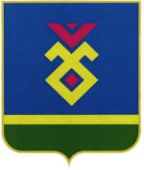 АДМИНИСТРАЦИЯСЕЛЬСКОГО  ПОСЕЛЕНИЯУРМАНСКИЙ СЕЛЬСОВЕТМУНИЦИПАЛЬНОГО РАЙОНАИГЛИНСКИЙ РАЙОН
РЕСПУБЛИКИ  БАШКОРТОСТАН452405, с. Урман, ул. Калинина, 30Тел.(34795)2-61-97, факс 2-61-33e-mail: sp.urman@inbox.ruОб утверждении Порядка и сроков представления, рассмотрения и оценки предложений граждан, организаций о включении  дворовых территорий многоквартирных домов и общественных территорий  сельского поселения Урманский сельсовет муниципального района Иглинский район Республики Башкортостан в муниципальную программу «Формирование современной городской среды на территории сельского поселения Урманский сельсовет муниципального района Иглинский район Республики Башкортостан на 2018-2022 год»,  Положения о форме, порядке и сроках общественного обсуждения проекта  муниципальной программы «Формирование современной городской среды на территории сельского поселения    Урманский  сельсовет  муниципального района Иглинский район Республики Башкортостан на 2018-2022 гг.» Приложение № 1 к Порядку и срокам представления, рассмотрения и оценки предложений граждан, организаций о включении  дворовых территорий многоквартирных домов сельского поселения Урманский сельсовет муниципального района Иглинский район Республики Башкортостан в муниципальную программу «Формирование современной городской среды сельского поселения Урманский сельсовет муниципального района Иглинский район Республики Башкортостан на 2018-2022 год»приложение № 2 к Порядку и срокам представления, рассмотрения и оценки предложений граждан, организаций о включении  дворовых территорий многоквартирных домов сельского поселения Иглинский сельсовет муниципального района Иглинский район Республики Башкортостан в муниципальную программу «Формирование современной городской среды сельского поселения Урманский сельсовет муниципального района Иглинский район Республики Башкортостан на 2018-2022 год»Виды работВиды работВиды работЕдиница изм.ОбъемПримечаниеДворовая территорияДворовая территорияТип покрытия (переходный, асфальтобетонное (бетонное), другое)Единица изм.ОбъемПримечание1Повреждения покрытия проездов2Наличие игрового оборудования3Наличие малых архитектурных форм4Наличие парковочных мест5Наличие озеленения6Наличие тротуаровПриложение № 3 к Порядку и срокам представления, рассмотрения и оценки предложений граждан, организаций о включении  дворовых территорий многоквартирных домов сельского поселения Урманский сельсовет муниципального района Иглинский район Республики Башкортостан в муниципальную программу «Формирование современной городской среды сельского поселения Урманский сельсовет муниципального района Иглинский район Республики Башкортостан на 2018-2022 год»Приложение № 4 к Порядку и срокам представления, рассмотрения и оценки предложений граждан, организаций о включении  дворовых территорий многоквартирных домов сельского поселения Урманский сельсовет муниципального района Иглинский район Республики Башкортостан в муниципальную программу «Формирование современной городской среды сельского поселения Урманский сельсовет муниципального района Иглинский район Республики Башкортостан на 2018-2022год»N п/пНаименование критериев отбораБалл, присваиваемый в соответствии с критерием отбора1.Наличие ранее проведенного капитального ремонта многоквартирного дома:а) капитальный ремонт произведен в течение от 1 до 5 лет, планируется к проведению в 2018-2022 году4б) капитальный ремонт произведен более 5 лет назад3в) капитальный ремонт произведен более 10 лет назад2г) капитальный ремонт не проводился12.Техническое состояние дворовой территории многоквартирного домаа) детское игровое и / или спортивное оборудование:- наличие1- нуждается в дополнительном оснащении2- отсутствие3б) малые архитектурные формы:- наличие1- нуждается в дополнительном оснащении2- отсутствие3в) состояние асфальтового покрытия внутридворовых проездов и тротуаров- не требуется ремонт1- требуется ремонт2- асфальтовое покрытие отсутствует3В) освещение придомовой территории- наличие1- нуждается в дополнительном оснащении2- отсутствие33.Финансовая дисциплина собственников помещений в многоквартирном доме (размер суммарной задолженности по плате за ремонт и содержание жилья, взносов на капитальный ремонт)До 10% задолженности от общей суммы начислений6от 10 до 20 %3свыше 20%04.Финансовое и трудовое участие собственников-принятие решения о финансовом и/или трудовом участии собственников помещений5-отсутствие финансового и/или трудового участия собственников помещений05.Доля собственников, подавших голоса за решение об участии в отборе дворовых территорий многоквартирных домова) от 90,1 до 100%5б) от 80,1 до 90%4в) от 70,1 до 80%3г) от 60,1 до 70%2д) от 50,1 до 60%1е) менее 50%06.Дизайн-проект благоустройства дворовой территории-наличие дизайн - проекта10-отсутствие дизайн - проекта07.Принятие решения о последующем содержании и текущем ремонте за счет средств собственников помещений в многоквартирном доме объектов внешнего благоустройства, выполненных в рамках мероприятий по благоустройству дворовой территории-закрепление указанной готовности в Протоколе общего собрания5-отсутствие указанной готовности08Подача заявок в 2017 годуЗаявка подавалась20Заявка не подавалась0Приложение № 5 к Порядку и срокам представления, рассмотрения и оценки предложений граждан, организаций о включении  дворовых территорий многоквартирных домов сельского поселения Урманский сельсовет муниципального района Иглинский район Республики Башкортостан в муниципальную программу «Формирование современной городской среды сельского поселения Урманский сельсовет муниципального района Иглинский район Республики Башкортостан на 2018-2022 год»ЗаказчикСобственникМ.пПриложение № 2 к  постановлению администрации сельского поселения Иглинский сельсовет муниципального района Иглинский район Республики Башкортостан от ___________г. № ____ N п/пНаименование критериев отбораБалл, присваиваемый в соответствии с критерием отбора1. соответствия территории градостроительной документации в части ее функционального зонирования;-высокий10-средний5-низкий02.Количество населения, постоянно пользующееся наиболее посещаемой муниципальной территории общего пользования-До 50 человек1-От 50 до 100 человек5-От 100 до 200 человек10-Более 200 человек153.техническое состояние общественной территории;-- не требуется ремонт0-- требуется частичный ремонт5-- требуется капитальный ремонт104Подача заявок в 2017 году-Заявка подавалась5-Заявка не подавалась05.соблюдение норм доступности для маломобильных граждан -да10-нет06.Наличие нескольких заявок на благоустройство территории общего пользования-5 и более 15-4-510-2-35Менее 21N п/пОтправитель (Ф.И.О., адрес, телефон, адрес электронной почты, внесшего замечания/предложения)Текст проекта документа в отношении которого выносятся замечания/предложенияТекст замечания/предложенияТекст проекта документа с учетом вносимых замечаний/предложений